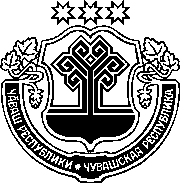 ЗАКОНЧУВАШСКОЙ РЕСПУБЛИКИО ВНЕСЕНИИ ИЗМЕНЕНИй В ЗАКОН ЧУВАШСКОЙ РЕСПУБЛИКИ "О добровольной пожарной охране в Чувашской Республике"ПринятГосударственным СоветомЧувашской Республики21 декабря 2023 годаСтатья 1Внести в Закон Чувашской Республики от 15 сентября 2011 года 
№ 62 "О добровольной пожарной охране в Чувашской Республике" (Ведомости Государственного Совета Чувашской Республики, 2011, № 91; Собрание законодательства Чувашской Республики, 2014, № 3; 2017, № 5) следующие изменения:1) в статье 1 слова "общественным объединениям пожарной охраны" заменить словами "общественным объединениям добровольной пожарной охраны (далее – общественные объединения пожарной охраны)";2) в статье 6 слова "учредителя (учредителей)" заменить словами "организаций, которые создают добровольные пожарные подразделения";3) в абзаце первом статьи 7 слова "Органы исполнительной власти Чувашской Республики" заменить словами "Исполнительные органы Чувашской Республики". Статья 21. Настоящий Закон вступает в силу со дня его официального опубликования, за исключением положений, для которых настоящей статьей установлен иной срок вступления их в силу.2. Пункты 1 и 2 статьи 1 настоящего Закона вступают в силу с 1 февраля 2024 года.г. Чебоксары21 декабря 2023 года№ 102ГлаваЧувашской Республики–  О. Николаев